Kallelse till Scandinavian CW Activity Group årsmöte 2020-12-17 Kl. 19 (SNT) via JITSI (internet).Man kan delta på 2 olika sätt, via telefonen eller datorn.
Ladda ned appen i telefonen och sedan loggar man in på: https://jitsi.sm2ampr.net/scagMan kan också använda datorn på samma adress: https://jitsi.sm2ampr.net/scagTesta i god tid innan mötet så du ser att du kommer in. Mer utförlig info på nästa sida.
Frågor, ring +46706309466 SM5OCK, Håkan
Förslag Dagordning för Scandinavian CW Activity Group’s årsmöte Mötets öppnandeUpprättande av närvarolista och kollationering av rösträtt.Val av mötesordförande och mötessekreterare samt justeringsman, som jämte ordföranden justerar protokollet.Godkännande av dagordningen och frågan om årsmötets stadgeenliga utlysande.Styrelsens verksamhets- och kassaberättelse.Revisors granskningsberättelse.Frågan om styrelsens ansvarsfrihet.Val av styrelse enligt turordningslista.Val av revisor och revisorsuppleant.Val av valberedning.Behandling av styrelsens förslag.Behandling av inkomna motioner.Fastställande av årsavgift för nästkommande år.Nästa årsmöte.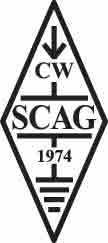 Instruktioner för årsmötetLogga in genom att klicka på följande länk https://jitsi.sm2ampr.net/scag. 
Mötet genomförs alltså i en webbläsare och att man inte behöver installera en applikation.Acceptera att Jitsi får tillgång till mikrofon och videokamera (videokamera behövs egentligen inte). Ange ditt namn. Klicka på de tre punkterna i nedre högra hörnet. Välj Inställningar och därefter Profil. Skriv in din signal och ditt namn. Detta är viktigt så att vi kan se vem som är med. Börja med att stänga av din mikrofon så att man ser att mikrofonen är överstruken.Klicka på mikrofonsymbolen längst ner i mitten.Som nämnt ovan är det viktigt att var och en håller ordning på prylarna och var ute i god tid före mötet!!!ÖvrigtOm du vill säga något, klicka på handen nere till vänster. Avvakta till ordföranden ger dig
ordet. Aktivera först då mikrofonen och börja prata. Det är förstås viktigt att stänga av mikrofonen då man har pratat färdigt. Glöm inte att ta ner handen då man har pratat. Annars kan man tro att man alltjämt vill ha ordet.Röstning sker genom att du klickar på handen nere till vänster. För att göra det smidigt så tänker vi tillämpa att man räcker upp handen då man är EMOT ett val. Detta då vi antar att det är flera som är för ett val än emot.Bra att veta – Läs detta ocksåEtt virtuellt möte är annorlunda än då man träffas öga mot öga. 
För att det skall fungera behöver vi säkerställa att deltagarna gör rätt i samband med inlogg, inställningar och inte minst under mötet. 
Vi som arrangerar möte kan INTE (även om vi skulle vilja ) hjälpa deltagarna ställa in olika ljudinställningar, mikrofoner, högtalare och videokameror. Detta MÅSTE var och en själv hantera för att mötet skall vara bra för dom OCH för dom andra deltagarna. Det kan inte nog tydligt understrykas att mikrofoner MÅSTE vara nedstängda då man inte pratar. Det finns INGEN som vill höra andras prat eller bakgrundsljud då någon annan pratar. Youtube länk för lite tips & tricks. https://www.youtube.com/watch?v=PFvzS1mQPh4Vi vädjar därför till de som vill vara snälla att respektera detta så att mötet går att genomföra.
Tack på förhand.73 de styrelsen i SCAG